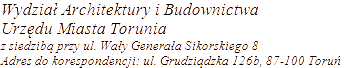 SPIS SPRAW 2023* Wyłączenie jawności danych – art. 5, ust. 2 ustawy z dnia 06.09.2001 r. o dostępie do informacji publicznej (tekst jednolity: Dz.U. z 2020 r., poz. 2176 ze zm.) wyłączenia dokonał: Prezydent Miasta ToruniaHasło klasyfikacyjne z rzeczowego wykazu akt: Ustalenie warunków zabudowy i zagospodarowania terenuSymbol klasyfikacyjny z rzeczowego wykazu akt: 6730223Zmiana sposobu użytkowania  strychu w budynku mieszkalnym jednorodzinnym na funkcje mieszkalną wraz z podniesieniem jego wysokości oraz przebudowa schodów zewnętrznych.Luba 1A obr. 46                             dz. nr 267/5Mariusz Piasecki *RPW/93928/202307.12.2023224Rozbiórka istniejącego budynku mieszkalnego jednorodzinnego i budowa budynku usługowego.Szosa Lubicka 170b obr. 59                       dz. nr 3 HS INWESTYCJE sp. Z o.o. ul. Kowalewska 20, 87-122 GrębocinRPW/94083/202307.12.2023225Rozbudowa istniejącego budynku handlowo – usługowego o pomieszczenie skupu butelek wraz z wiatrołapem i niezbędną infrastrukturą techniczną.Bażyńskich 20  obr. 11                           dz. nr 10/1, 22/5LIDL Sp. Z o.o. sp.k. ul. Poznańska 48, 62-080 JankowiceRPW/95331/202313.12.2023226Zmiana sposobu użytkowania hali magazynowej na halę usługowo – produkcyjną dla wyrobu laminatów poliestrowych.ul. Lipnowska 63 dz. Nr 271, obr. 69HACOM POLYESTER Sp. Z o.o. Zławieś Małą 60a, 87-134 Zławieś MałaRPW/95422/202313.12.2023227Rozbudowa budynku mieszkalnego jednorodzinnego (zabudowa tarasów) wraz ze zwiększeniem wysokości budynku i zmianą konstrukcji dachu, legalizacja samowoli.ul. Żwirki i Wigury 59 dz. Nr 575/2, obr. 37Seweryn Smarga *RPW/95543/202313.12.2023228Przyłącza wodno-kanalizacyjne, zewnętrzne instalacje wodno-kanalizacyjne.ul. Mickiewicza 108 dz. Nr 345/1, 286, 284/1 obr. 7Zakład Gospodarki Mieszkaniowej w ToruniuRPW/95527/202313.12.2023229Budowa wiaty śmietnikowej.ul. Gagarina 140-152 dz. Nr 69/3, 68/3, obr. 05Wspólnota Mieszkaniowa ul Gagarina 140-150, ToruńRPW/96408/202318.12.2023230 Wykonanie utwardzenia terenu wraz z boksami na magazynowanie odpadów.ul. Skłodowskiej- Curie 75 GAdz. Nr 149/6, 149/7, 148/8 obr. 45Resource Polska sp. Z o.o. ul. Skłodowskiej- Curie 75GARPW/97195/202320.12.2023231Budynek usługowo- handlowy.ul. Idzikowskiego 44kdz. Nr 563/1, 564/1 obr. 71Katarzyna Kruger ABPBiU Inwestprojekt ul. Kościuszki 41/47 ToruńRPW/ 97299/202320.12.2023232Budowa wielopokoleniowej przestrzeni rekreacyjnej dla mieszkańców osiedla Bydgoskie Przedmieście.ul. Krasińskiego 72 dz. Nr 180, obr. 08Gmina Miasta Toruń Wały gen. Sikorskiego 8, ToruńRPW/97389/202320.12.2023233Wyburzenie budynku mieszkalnego oraz budowa budynku mieszkalnego jednorodzinnego dwulokalowego.ul. Bażantowa 16 dz. Nr 718, obr. 31BMP. DEWELOPER Sp. Z o.o. ul. Dworcowa8 87-162 LubiczRPW/97365/202320.12.2023234Zabudowa mieszkalna wielorodzinna z możliwością realizacji usług wbudowanych.ul. Poznańska 156/158 dz. Nr 938, obr. 63Artur Smarszcz *RPW/98063/202322.12.2023235Budowa naziemnej instalacji fotowoltaicznej o mocy do 1000 kW dla zakładu Gamet S.A.Chrzanowskiego 33 dz. Nr 260/44, obr 46Gamet S.A. Chrzanowskiego 33 RPW/97271/202320.12.2023236Hala magazynowo – produkcyjno – usługowa z częścią socjalno – biurową.Płaskadz. Nr 211/63, obr. 45Alicja Siekierska *RPW/99130/202329.12.2023